Quito, 04 de enero de 2020Señora AbogadaDamaris Ortiz Pasuy          Secretaria General del Concejo (E)De mi consideración:     Por medio del presente en mi calidad de Presidenta de la Comisión de Desarrollo Parroquial, solicito que a través de la Secretaria a su cargo se convoque a una Comisión Ordinaria, el miércoles 06 de enero, a las 10h00, para tratar el siguiente tema:Aprobación del acta de la sesión de xxxComisión General para recibir la comparecencia del economista Andrei Iza, Presidente de La Merced.Informe por parte de la EPMAPS, respecto a la intermitencia en el servicio de agua potable en la Parroquia de La Merced y las acciones a corto, mediano y largo plazo realizadas y planificadas para mejorar el servicio de agua potable.VariosLa convocatoria está dirigida a los Concejales miembros de la Comisión.Funcionarios Convocados:ProcuraduríaEPMAPSAZ Los ChillosInvitados:Andrei Iza, Presidente de La MercedSegura de contar con su gentil atención, anticipo mis agradecimientos.ATENTAMENTE,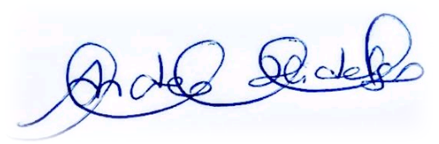 Ing. Andrea Hidalgo MaldonadoCONCEJALA METROPOLITANAPRESIDENTA DE LA COMISIÓN DE DESARROLLO PARROQUIAL